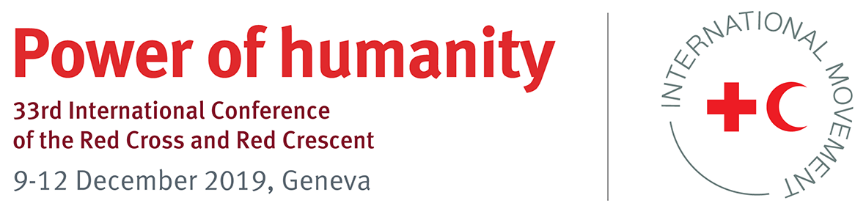 Promesa tipoTítulo de promesa tipo:Promesa tipo sobre necesidades psicosociales y en salud mentalFortalecer la recopilación de datos, la investigación, la práctica basada en la evidencia y el aprendizaje relacionados con la salud mental y el apoyo psicosocialEsta promesa tipo ofrece ejemplos de posibles enunciados y cláusulas que podrían usarse en promesas específicas para fortalecer la recopilación de datos, la investigación, la práctica basada en la evidencia y el aprendizaje relacionados con la salud mental y el apoyo psicosocial. Se elaboró para apoyar la implementación de la resolución propuesta en el marco de la XXXIII Conferencia Internacional “Atención a las necesidades psicosociales y de salud mental de las personas afectadas por conflictos armados, catástrofes naturales y otras emergencias”.No se espera que cada elemento sugerido aquí se incluya en cada promesa. Además, puede haber promesas específicas que las Sociedades Nacionales y los Gobiernos deseen hacer y que no estén presentes en este documento. Cada Sociedad Nacional y cada Gobierno puede decidir qué cláusulas se adaptan mejor a su contexto.Promesa para el período 2019-2023:IntroducciónA fin de identificar y priorizar las necesidades psicosociales y de salud mental de las personas afectadas por conflictos armados, catástrofes naturales y otras emergencias, así como de mejorar la calidad y la eficacia de nuestra respuesta a sus necesidades, debemos fortalecer la recopilación de datos, la investigación, la práctica basada en pruebas y el aprendizaje.Los Estados y los componentes del Movimiento deberían llevar a cabo iniciativas de recopilación de datos, investigación e innovación a fin de comprender mejor las necesidades psicosociales y en salud mental. Deberían no solo documentar la eficacia de los servicios existentes, sino probar y explorar nuevas formas de trabajo —incluido el uso de la tecnología digital para garantizar la continuidad de la atención— y responder con eficacia a las diversas necesidades de las personas afectadas.Plan de acciónLos participantes de la conferencia podrían comprometerse a realizar las siguientes acciones:Realizar —cada Estado, en colaboración con su correspondiente Sociedad Nacional— un mapeo en su respectivo país con todas las partes pertinentes para comprender qué tipo de atención de salud mental y apoyo psicosocial se ofrece actualmente a las personas afectadas por conflictos armados, catástrofes naturales y emergencias (que van desde el apoyo psicosocial básico hasta la atención especializada de la salud mental).Invertir en la recopilación de datos y/o en la realización de estudios nacionales para evaluar las necesidades psicosociales y de salud mental de las personas afectadas por conflictos armados, catástrofes naturales y otras emergencias.Emprender estudios a nivel nacional y multinacional para evaluar las necesidades psicosociales y de salud mental de las personas después de las catástrofes, especialmente como consecuencia de la falta de investigación en esta área.Establecer plataformas para crear asociaciones de investigación e innovación en materia de salud mental y apoyo psicosocial, y fomentar la cooperación entre los componentes del Movimiento, los Gobiernos y las organizaciones académicas, entre otros.Generar conciencia sobre las investigaciones y promover la incorporación de los resultados de estas, a la vez que identificar y priorizar las necesidades psicosociales y de salud mental de las personas afectadas por conflictos armados, catástrofes naturales y otras emergencias, así como brindar una respuesta a esas necesidades basada en pruebas.Aumentar la proporción de las partidas presupuestarias para las investigaciones en salud y bienestar social destinadas a la salud mental y el apoyo psicosocial —incluida la financiación de iniciativas de innovación— a fin de mejorar la calidad del apoyo psicosocial y en salud mental a las personas afectadas por conflictos armados, catástrofes naturales y otras emergencias.Ejemplos de indicadores para medir los progresos:Se dispone de datos sobre los servicios nacionales de atención de la salud mental y de apoyo psicosocial para las personas afectadas por conflictos armados, catástrofes naturales y otras emergencias (desde el apoyo psicosocial básico hasta la atención especializada de la salud mental).Se cuenta con datos de calidad a nivel nacional sobre las necesidades psicosociales y de salud mental de las personas afectadas por conflictos armados, catástrofes naturales y otras emergencias.Se establecen plataformas de investigación e innovación relativas a la salud mental y el apoyo psicosocial.Aumenta el número de asociaciones destinadas a la investigación y a la innovación en materia de salud mental y apoyo psicosocial.Los Estados y/o los componentes del Movimiento realizan investigaciones sobre salud mental y apoyo psicosocial.El número de organizaciones académicas dedicadas a la investigación sobre la salud mental y el apoyo psicosocial aumenta, y se amplía el tipo de organización.Se llevan a cabo actividades de sensibilización sobre la investigación respecto de la salud mental y el apoyo psicosocial, y se difunden los resultados de las investigaciones.Se dispone de datos exhaustivos sobre las necesidades psicosociales y de salud mental de las personas afectadas por conflictos armados, catástrofes naturales y otras emergencias.Se cuantifican los montos de las partidas presupuestarias para las investigaciones en los servicios de salud y bienestar social destinadas a la investigación en salud mental y apoyo psicosocial.D.	Consecuencias en materia de recursosEstado/Sociedad Nacional: ____________________________________________Nombre del departamento y de la persona de referencia: _____________________________________Dirección de correo electrónico y número de teléfono (interno): ____________________________________________Promesa tipo propuesta por el siguiente agente: Proyecto del Movimiento Internacional de la Cruz Roja y de la Media Luna Roja sobre la atención de las consecuencias psicosociales y de salud mental derivadas de conflictos armados, catástrofes naturales y otras emergencias (MOMENTO).
Contacto: Dick Clomén, dick.clomen@redcross.se